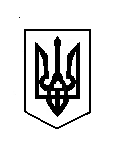 УКРАЇНА ВЕРБСЬКА СІЛЬСЬКА РАДАДУБЕНСЬКОГО РАЙОНУ РІВНЕНСЬКОЇ ОБЛАСТІХХІІ сесія VIIІ скликанняР І Ш Е Н Н Я 06 квітня 2022 року							№ 825	Керуючись ст. 26 Закону України «Про місцеве самоврядування в Україні», Бюджетним кодексом України, відповідно до Указу Президента  України від 11.02.2016 №44/2016 «Про шефську допомогу військовим частинам Збройних Сил України, Національної гвардії України та Державної прикордонної служби України» та Указом Президента України від 24 лютого 2022 № 64/2022 «Про введення воєнного стану в Україні», враховуючи рекомендації постійних комісій, Вербська сільська радаВИРІШИЛА:1. Затвердити Програму підтримки Збройних сил України на 2022 рік (додається).   2. Контроль за виконанням рішення покласти на постійну комісію з  питань фінансів, бюджету, планування соціально-економічного розвитку, інвестицій та міжнародного співробітництва.Сільський голова					Каміла КОТВІНСЬКАДодаток  Затверджено рішенням  сесії сільської ради від 06 квітня 2022 року № 825     ПРОГРАМАпідтримки Збройних сил України на 2022 рікЗагальна характеристика ПрограмиІІ. Обґрунтування необхідності прийняття ПрограмиНа забезпечення державного суверенітету, територіальної цілісності та недоторканості України, захисту та охорони життя, прав, свобод і законних інтересів громадян, суспільства і держави від злочинних та інших протиправних посягань, відповідно до Законів України «Про оборону України», «Про Збройні  Сили України», «Про місцеве самоврядування в  Україні», Указу Президента  України від 11.02.2016 №44/2016  «Про  шефську  допомогу військовим частинам Збройних Сил України, Національної гвардії України та Державної прикордонної служби України» на місцеві органи виконавчої влади, органи  місцевого  самоврядування  покладається  надання  допомоги у забезпеченні військових частин матеріально-технічними  засобами  для виконання  військового  обов’язку.  Дана Програма розроблена з метою матеріального забезпечення військової частини А2755 Збройних сил України, яка бере участь у виконанні службових (бойових) завдань у складі сил і засобів, здійснення заходів із забезпечення національної безпеки і оборони України. ІІІ. Мета ПрограмиМета Програми – забезпечення належних умов для якісного виконання завдань  та  підтримки  високого  рівня  боєготовності  військової  частини, а також: підвищення обороноздатності та мобілізаційної  готовності держави; налагодження ефективного цивільно – військового співробітництва;створення  умов  для  повноцінної  підготовки  до  виконання  поставлених завдань перед військовою частиною;зміцнення  співпраці  між  органами  місцевого  самоврядування  та військовим формуванням, що створює умови для розширення сфери застосування праці (створення нових робочих місць).ІV. Обґрунтування шляхів і засобів розв’язання проблеми, обсягів та джерел фінансування, строків виконання ПрограмиПрограма передбачає розв’язання проблем матеріально-технічного забезпечення військової частини Дубенського гарнізону.Реалізація визначених завдань передбачається за рахунок коштів бюджету Вербської сільської ради в межах фінансових можливостей.Термін реалізації Програми – 2022 рік.Заходи Програми1. Поточний ремонт приміщень військової частини А 2755.                                                        Вербська сільська рада, військова частина                     				                      А 2755 Дубенського гарнізону2. Придбання матеріалів для проведення ремонту приміщень військової частини Дубенського гарнізону. 					       Вербська сільська рада, військова частина                     				                      А 2755 Дубенського гарнізону                                    3. Придбання електрообладнання для військової частини А 2755.                                                       Вербська сільська рада, військова частина                     				                      А 2755 Дубенського гарнізону4. Сприяння у вирішенні питань, пов’язаних із задоволенням матеріальних, соціально-побутових, культурних і духовних потреб військовослужбовців.                                                           Вербська сільська рада, військова частина                     				                      А 2755 Дубенського гарнізону5. Забезпечення оргтехнікою та канцелярським приладдям.Вербська сільська рада, військова частина                     А 2755 Дубенського гарнізонуVІ. Фінансове забезпечення програмиVI. Очікувані результатиВиконання завдань, визначених Програмою:підвищить ефективність цивільно-військового співробітництва;сприятиме обороноздатності та мобілізаційній готовності держави;VIІ. Система управління та контролю за ходом виконання ПрограмиВідповідальні виконавці зобов’язані:забезпечити цільове, своєчасне та ефективне використання коштів субвенції;надавати головному розпоряднику коштів звіти про використані кошти у терміни, встановлені для бухгалтерської звітності. Загальний контроль за виконанням Програми здійснюється постійною комісією сільської ради з питань питань фінансів, бюджету, планування соціально-економічного розвитку, інвестицій та міжнародного співробітництва 
Секретар ради                                                      Антоніна КОРНІЙЧУКПро затвердження Програми підтримки Збройних сил України на 2022 рік1.Ініціатор розроблення ПрограмиВербська сільська рада2.Розробник програмиВербська сільська рада3.Відповідальний виконавець ПрограмиВербська сільська рада, військова частина А 27554.Учасники ПрограмиВербська сільська рада, військова частина А 27555.Термін реалізації Програми2022 рік6.Перелік місцевих бюджетів, які беруть участь у виконанніБюджет Вербської сільської ради7.Загальний обсяг фінансових ресурсів, необхідних для реалізації ПрограмиУ межах фінансових можливостей№п/пВид видатківОбсяг запланованих коштів, тис. грн.Джерелафінансування1.Поточний ремонт приміщень військової частини.250,00Кошти бюджету сільської територіальної громади2.Придбання матеріалів для проведення ремонту приміщень військової частини 150,00Кошти бюджету сільської територіальної громади3.Придбання електрообладнаня для військової частини 370,00Кошти бюджету сільської територіальної громади4.Створення належних умов для вирішення питання забезпечення доїзду військовослужбовців військової частини А 2755 170,00Кошти бюджету сільської територіальної громади5.Забезпечення оргтехнікою та канцелярським приладдям 225,4Кошти бюджету сільської територіальної громади6.Всього1,165,9Кошти бюджету сільської територіальної громади